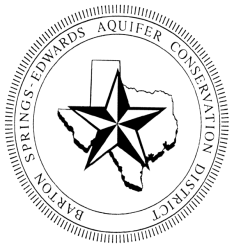 NOTICE OF PUBLIC HEARINGNotice is given that a Public Hearing by the Board of Directors of the Barton Springs/Edwards Aquifer Conservation District will be held at the District office located at 1124 Regal Row, Austin, Texas, during its Regular Meeting on Thursday, December 14, 2017 at 6:15 p.m. for the following purpose:Trinity Episcopal School, (3901 Bee Caves Road, Austin, Texas 78746) filed a Production Permit application on July 10, 2017 with the Barton Springs/Edwards Aquifer Conservation District to withdraw up to 4,200,000 gallons of water annually from a new Middle Trinity well that was drilled in June 2017.  The well will be used to irrigate the property including the sports fields.  The requested pumpage volume is commensurate with an estimate of reasonable demand for the intended use and upon approval, would be required to comply with drought curtailments and provisions for a Historic Middle Trinity Production Permit.  The well is located in Travis County at 3901 Bee Caves Road (30.279142°, -97.809654°).Came to hand and posted on a Bulletin Board in the Courthouse, Travis County, Texas, on this, the________ day of _________________ 2017, at _________ a.m._________________________, Deputy Clerk									    	Travis County, TEXASPlease note:The Barton Springs/Edwards Aquifer Conservation District is committed to compliance with the Americans with Disabilities Act (ADA).  Reasonable accommodations and equal opportunity for effective communications will be provided upon request.  Please contact the District office at 512-282-8441 at least 24 hours in advance if accommodation is needed.